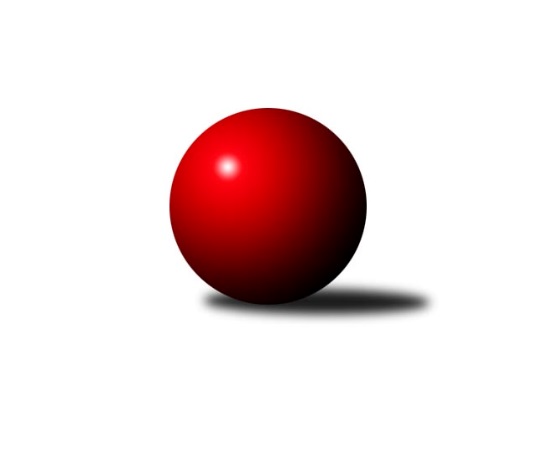 Č.8Ročník 2019/2020	21.11.2019Nejlepšího výkonu v tomto kole: 2584 dosáhlo družstvo: TJ Sokol Bohumín EOkresní přebor Ostrava 2019/2020Výsledky 8. kolaSouhrnný přehled výsledků:TJ Sokol Bohumín E	- TJ Sokol Bohumín D	6:2	2584:2487	6.0:6.0	19.11.TJ Unie Hlubina E	- TJ Sokol Bohumín F	7:1	2374:2307	6.0:6.0	19.11.SKK Ostrava B	- TJ Michalkovice B	7:1	2385:2282	9.0:3.0	20.11.TJ VOKD Poruba C	- TJ Unie Hlubina C	7:1	2518:2208	9.0:3.0	20.11.SKK Ostrava C	- TJ Sokol Bohumín F	6:2	2311:2130	9.5:2.5	21.11.Tabulka družstev:	1.	TJ Sokol Bohumín E	7	6	0	1	41.0 : 15.0 	57.5 : 26.5 	 2440	12	2.	SKK Ostrava B	7	5	0	2	35.5 : 20.5 	47.5 : 36.5 	 2366	10	3.	SKK Ostrava C	7	5	0	2	35.0 : 21.0 	47.5 : 36.5 	 2371	10	4.	TJ VOKD Poruba C	7	5	0	2	34.5 : 21.5 	44.0 : 40.0 	 2350	10	5.	TJ Sokol Bohumín D	7	4	0	3	32.5 : 23.5 	46.0 : 38.0 	 2357	8	6.	TJ Unie Hlubina C	7	3	0	4	26.5 : 29.5 	46.0 : 38.0 	 2323	6	7.	TJ Michalkovice B	7	2	1	4	21.0 : 35.0 	33.0 : 51.0 	 2308	5	8.	TJ Unie Hlubina E	7	1	1	5	19.0 : 37.0 	30.0 : 54.0 	 2233	3	9.	TJ Sokol Bohumín F	8	0	0	8	11.0 : 53.0 	32.5 : 63.5 	 2259	0Podrobné výsledky kola:	 TJ Sokol Bohumín E	2584	6:2	2487	TJ Sokol Bohumín D	Lubomír Richter	 	 207 	 215 		422 	 1:1 	 411 	 	217 	 194		Miroslav Paloc	Lukáš Modlitba	 	 241 	 277 		518 	 2:0 	 401 	 	216 	 185		Hana Zaškolná	Miroslava Ševčíková	 	 239 	 202 		441 	 1:1 	 419 	 	212 	 207		Markéta Kohutková	Martin Ševčík	 	 214 	 235 		449 	 1:1 	 430 	 	223 	 207		Ondřej Kohutek	František Modlitba	 	 182 	 154 		336 	 0:2 	 380 	 	190 	 190		Vlastimil Pacut	Andrea Rojová	 	 201 	 217 		418 	 1:1 	 446 	 	247 	 199		Zdeněk Franěkrozhodčí: Nejlepší výkon utkání: 518 - Lukáš Modlitba	 TJ Unie Hlubina E	2374	7:1	2307	TJ Sokol Bohumín F	Pavel Rybář	 	 178 	 170 		348 	 0:2 	 409 	 	215 	 194		Günter Cviner	Libor Mendlík	 	 208 	 225 		433 	 2:0 	 342 	 	168 	 174		Janka Sliwková	Jan Petrovič	 	 185 	 217 		402 	 1:1 	 397 	 	199 	 198		Ladislav Štafa	Daniel Herák	 	 184 	 209 		393 	 1:1 	 391 	 	187 	 204		Vladimír Sládek	Radovan Kysučan	 	 184 	 204 		388 	 1:1 	 377 	 	198 	 179		Petr Lembard	Veronika Rybářová	 	 198 	 212 		410 	 1:1 	 391 	 	202 	 189		Pavlína Krayzelovározhodčí: Ved.družstevNejlepší výkon utkání: 433 - Libor Mendlík	 SKK Ostrava B	2385	7:1	2282	TJ Michalkovice B	Rostislav Hrbáč	 	 182 	 173 		355 	 0:2 	 414 	 	211 	 203		Jan Ščerba	Jaroslav Čapek	 	 190 	 198 		388 	 2:0 	 375 	 	186 	 189		Petr Jurášek	Pavel Gerlich	 	 203 	 215 		418 	 1:1 	 376 	 	210 	 166		Michal Borák	Jiří Koloděj	 	 226 	 193 		419 	 2:0 	 379 	 	196 	 183		Josef Jurášek	Miroslav Koloděj	 	 213 	 179 		392 	 2:0 	 340 	 	172 	 168		Radek Říman	Tomáš Polášek	 	 209 	 204 		413 	 2:0 	 398 	 	197 	 201		Antonín Žídekrozhodčí: vedoucí družstevNejlepší výkon utkání: 419 - Jiří Koloděj	 TJ VOKD Poruba C	2518	7:1	2208	TJ Unie Hlubina C	Antonín Chalcář	 	 216 	 192 		408 	 2:0 	 337 	 	164 	 173		Josef Navalaný	Jiří Číž	 	 199 	 224 		423 	 2:0 	 272 	 	134 	 138		Ondřej Valošek	David Stareček	 	 207 	 217 		424 	 2:0 	 391 	 	187 	 204		Karel Kudela	Jáchym Kratoš	 	 239 	 185 		424 	 1:1 	 402 	 	189 	 213		Rudolf Riezner	Jaroslav Hrabuška	 	 196 	 209 		405 	 0:2 	 438 	 	214 	 224		Michaela Černá	Richard Šimek	 	 200 	 234 		434 	 2:0 	 368 	 	176 	 192		Martin Ferenčík *1rozhodčí: ved. Družstevstřídání: *1 od 51. hodu Lenka RaabováNejlepší výkon utkání: 438 - Michaela Černá	 SKK Ostrava C	2311	6:2	2130	TJ Sokol Bohumín F	Oldřich Stolařík	 	 200 	 190 		390 	 0.5:1.5 	 392 	 	200 	 192		Ladislav Štafa	Miroslav Futerko	 	 184 	 189 		373 	 1:1 	 375 	 	206 	 169		Vladimír Sládek	Miroslav Futerko	 	 164 	 195 		359 	 2:0 	 267 	 	146 	 121		Daniela Adamčíková	František Deingruber	 	 184 	 195 		379 	 2:0 	 344 	 	164 	 180		Jiří Toman	Michal Blinka	 	 203 	 208 		411 	 2:0 	 367 	 	174 	 193		Petr Lembard	Martin Futerko	 	 205 	 194 		399 	 2:0 	 385 	 	196 	 189		Pavlína Krayzelovározhodčí: vedoucí družstevNejlepší výkon utkání: 411 - Michal BlinkaPořadí jednotlivců:	jméno hráče	družstvo	celkem	plné	dorážka	chyby	poměr kuž.	Maximum	1.	Lukáš Modlitba 	TJ Sokol Bohumín E	442.00	301.1	140.9	4.3	2/2	(518)	2.	Martin Futerko 	SKK Ostrava C	435.28	290.4	144.8	4.6	3/3	(456)	3.	Petr Kuttler 	TJ Sokol Bohumín D	432.17	293.8	138.4	5.7	3/3	(460)	4.	Michal Blinka 	SKK Ostrava C	423.42	292.0	131.4	4.7	3/3	(442)	5.	Jiří Koloděj 	SKK Ostrava B	422.31	294.3	128.1	5.3	4/4	(442)	6.	Tomáš Polášek 	SKK Ostrava B	417.42	288.2	129.3	6.6	4/4	(442)	7.	Lubomír Richter 	TJ Sokol Bohumín E	417.08	292.5	124.6	8.8	2/2	(456)	8.	Michaela Černá 	TJ Unie Hlubina C	413.96	287.8	126.2	6.9	4/4	(438)	9.	Rudolf Riezner 	TJ Unie Hlubina C	412.88	280.1	132.8	6.2	4/4	(436)	10.	Petr Řepecký 	TJ Michalkovice B	412.50	297.5	115.0	7.8	3/4	(420)	11.	Jáchym Kratoš 	TJ VOKD Poruba C	411.69	287.4	124.3	9.5	4/4	(434)	12.	Andrea Rojová 	TJ Sokol Bohumín E	406.33	289.9	116.4	12.3	2/2	(464)	13.	Martin Gužík 	TJ Unie Hlubina C	404.83	281.8	123.0	9.3	3/4	(443)	14.	Josef Jurášek 	TJ Michalkovice B	403.88	287.8	116.1	8.9	4/4	(433)	15.	Miroslav Koloděj 	SKK Ostrava B	401.94	283.5	118.4	7.4	4/4	(438)	16.	František Deingruber 	SKK Ostrava C	400.67	284.6	116.1	9.8	3/3	(432)	17.	Richard Šimek 	TJ VOKD Poruba C	400.22	283.4	116.8	9.4	3/4	(434)	18.	Miroslava Ševčíková 	TJ Sokol Bohumín E	398.92	279.1	119.8	10.5	2/2	(444)	19.	Radovan Kysučan 	TJ Unie Hlubina E	398.50	271.7	126.8	8.3	4/4	(423)	20.	Miroslav Heczko 	SKK Ostrava C	397.33	288.6	108.8	11.9	3/3	(419)	21.	Jan Ščerba 	TJ Michalkovice B	396.71	279.1	117.6	7.0	4/4	(424)	22.	Markéta Kohutková 	TJ Sokol Bohumín D	396.20	273.5	122.7	11.0	2/3	(433)	23.	Martin Ševčík 	TJ Sokol Bohumín E	395.50	285.8	109.7	11.7	2/2	(449)	24.	Ondřej Kohutek 	TJ Sokol Bohumín D	395.40	284.1	111.3	11.5	3/3	(445)	25.	Roman Klímek 	TJ VOKD Poruba C	395.25	275.1	120.1	7.0	4/4	(413)	26.	Veronika Rybářová 	TJ Unie Hlubina E	394.50	280.4	114.1	8.6	4/4	(410)	27.	Ladislav Štafa 	TJ Sokol Bohumín F	392.75	282.5	110.3	10.6	4/4	(397)	28.	Miroslav Paloc 	TJ Sokol Bohumín D	392.00	280.3	111.7	11.5	2/3	(424)	29.	Günter Cviner 	TJ Sokol Bohumín F	391.96	277.0	115.0	10.5	4/4	(446)	30.	Jaroslav Čapek 	SKK Ostrava B	390.67	276.7	114.0	5.3	3/4	(403)	31.	Karel Kudela 	TJ Unie Hlubina C	390.38	269.0	121.4	9.1	4/4	(405)	32.	Vladimír Sládek 	TJ Sokol Bohumín F	390.04	276.8	113.3	9.5	4/4	(422)	33.	Pavlína Krayzelová 	TJ Sokol Bohumín F	390.00	281.0	109.0	8.8	4/4	(415)	34.	Helena Martinčáková 	TJ VOKD Poruba C	388.17	284.0	104.2	13.8	3/4	(412)	35.	Antonín Chalcář 	TJ VOKD Poruba C	387.13	269.6	117.5	10.8	4/4	(417)	36.	Jiří Břeska 	TJ Unie Hlubina C	386.89	275.8	111.1	11.8	3/4	(402)	37.	Jiří Adamus 	TJ VOKD Poruba C	386.67	275.3	111.3	10.3	3/4	(408)	38.	Pavel Gerlich 	SKK Ostrava B	386.63	274.8	111.9	8.0	4/4	(418)	39.	Zdeněk Franěk 	TJ Sokol Bohumín D	386.56	279.0	107.6	10.2	3/3	(446)	40.	Jiří Číž 	TJ VOKD Poruba C	385.83	270.3	115.5	9.3	3/4	(423)	41.	Michal Borák 	TJ Michalkovice B	385.83	272.5	113.3	9.6	4/4	(408)	42.	Hana Zaškolná 	TJ Sokol Bohumín D	385.58	277.4	108.2	12.6	3/3	(415)	43.	Jan Petrovič 	TJ Unie Hlubina E	380.88	276.6	104.3	12.6	4/4	(406)	44.	Radek Říman 	TJ Michalkovice B	376.83	268.5	108.3	9.8	3/4	(405)	45.	Vlastimil Pacut 	TJ Sokol Bohumín D	374.53	266.7	107.9	10.9	3/3	(411)	46.	Jiří Toman 	TJ Sokol Bohumín F	374.00	276.3	97.7	13.4	3/4	(394)	47.	Oldřich Stolařík 	SKK Ostrava C	373.56	263.0	110.6	13.3	3/3	(427)	48.	Miroslav Futerko 	SKK Ostrava C	371.75	262.5	109.3	11.8	2/3	(391)	49.	Petr Lembard 	TJ Sokol Bohumín F	371.00	277.8	93.3	16.1	4/4	(397)	50.	Daniel Herák 	TJ Unie Hlubina E	370.50	259.1	111.4	11.6	4/4	(404)	51.	Libor Mendlík 	TJ Unie Hlubina E	361.67	261.4	100.3	13.1	4/4	(433)	52.	Rostislav Hrbáč 	SKK Ostrava B	361.00	268.6	92.4	14.0	3/4	(375)	53.	Janka Sliwková 	TJ Sokol Bohumín F	357.50	252.8	104.7	11.8	3/4	(430)	54.	František Modlitba 	TJ Sokol Bohumín E	340.00	264.5	75.5	19.0	2/2	(344)	55.	Miroslav Futerko 	SKK Ostrava C	337.50	256.5	81.0	18.5	2/3	(359)	56.	David Mičúnek 	TJ Unie Hlubina E	312.33	229.7	82.7	26.7	3/4	(370)	57.	Ondřej Valošek 	TJ Unie Hlubina C	310.67	230.5	80.2	21.8	3/4	(367)		David Zahradník 	TJ Sokol Bohumín E	431.60	302.8	128.8	9.2	1/2	(471)		David Stareček 	TJ VOKD Poruba C	424.00	276.0	148.0	3.0	1/4	(424)		Martin Ferenčík 	TJ Unie Hlubina C	410.25	285.5	124.8	6.5	2/4	(450)		Jaroslav Hrabuška 	TJ VOKD Poruba C	383.13	271.6	111.5	9.1	2/4	(411)		Antonín Žídek 	TJ Michalkovice B	382.50	268.5	114.0	8.5	2/4	(398)		Radomíra Kašková 	TJ Michalkovice B	376.00	281.5	94.5	15.0	2/4	(380)		Jiří Franek 	TJ Michalkovice B	375.50	283.3	92.3	13.3	2/4	(382)		Lenka Raabová 	TJ Unie Hlubina C	375.00	261.0	114.0	10.0	1/4	(375)		Petr Jurášek 	TJ Michalkovice B	375.00	262.0	113.0	9.0	1/4	(375)		Vojtěch Turlej 	TJ VOKD Poruba C	370.50	270.5	100.0	16.5	1/4	(376)		Pavel Rybář 	TJ Unie Hlubina E	367.00	268.0	99.0	10.0	2/4	(381)		Josef Navalaný 	TJ Unie Hlubina C	366.50	268.0	98.5	14.3	2/4	(402)		Blažena Kolodějová 	SKK Ostrava B	356.50	278.5	78.0	21.0	2/4	(377)		Ladislav Šústal 	TJ Unie Hlubina E	344.00	245.0	99.0	11.0	1/4	(344)		David Teichman 	TJ Michalkovice B	341.50	254.0	87.5	16.0	2/4	(343)		Hana Hájková 	TJ VOKD Poruba C	340.00	256.0	84.0	15.0	1/4	(340)		Petr Říman 	TJ Michalkovice B	331.75	240.8	91.0	13.8	2/4	(360)		Vladimír Malovaný 	SKK Ostrava C	317.00	231.0	86.0	16.0	1/3	(317)		Henryk Bury 	TJ Sokol Bohumín F	317.00	246.0	71.0	25.0	1/4	(317)		Daniela Adamčíková 	TJ Sokol Bohumín F	267.00	204.0	63.0	24.0	1/4	(267)Sportovně technické informace:Starty náhradníků:registrační číslo	jméno a příjmení 	datum startu 	družstvo	číslo startu
Hráči dopsaní na soupisku:registrační číslo	jméno a příjmení 	datum startu 	družstvo	Program dalšího kola:9. kolo25.11.2019	po	16:00	TJ Michalkovice B - TJ VOKD Poruba C	26.11.2019	út	16:00	TJ Sokol Bohumín D - TJ Unie Hlubina E	26.11.2019	út	16:00	TJ Unie Hlubina C - TJ Sokol Bohumín E	27.11.2019	st	16:00	SKK Ostrava C - SKK Ostrava B				TJ Sokol Bohumín F - -- volný los --	Nejlepší šestka kola - absolutněNejlepší šestka kola - absolutněNejlepší šestka kola - absolutněNejlepší šestka kola - absolutněNejlepší šestka kola - dle průměru kuželenNejlepší šestka kola - dle průměru kuželenNejlepší šestka kola - dle průměru kuželenNejlepší šestka kola - dle průměru kuželenNejlepší šestka kola - dle průměru kuželenPočetJménoNázev týmuVýkonPočetJménoNázev týmuPrůměr (%)Výkon6xLukáš ModlitbaBohumín E5186xLukáš ModlitbaBohumín E127.585181xMartin ŠevčíkBohumín E4492xMichaela ČernáHlubina C113.334381xZdeněk FraněkBohumín D4461xRichard ŠimekVOKD C112.294344xMiroslava ŠevčíkováBohumín E4411xMartin ŠevčíkBohumín E110.594492xMichaela ČernáHlubina C4381xLibor MendlíkHlubina E109.914331xRichard ŠimekVOKD C4341xZdeněk FraněkBohumín D109.85446